A.				B.				C.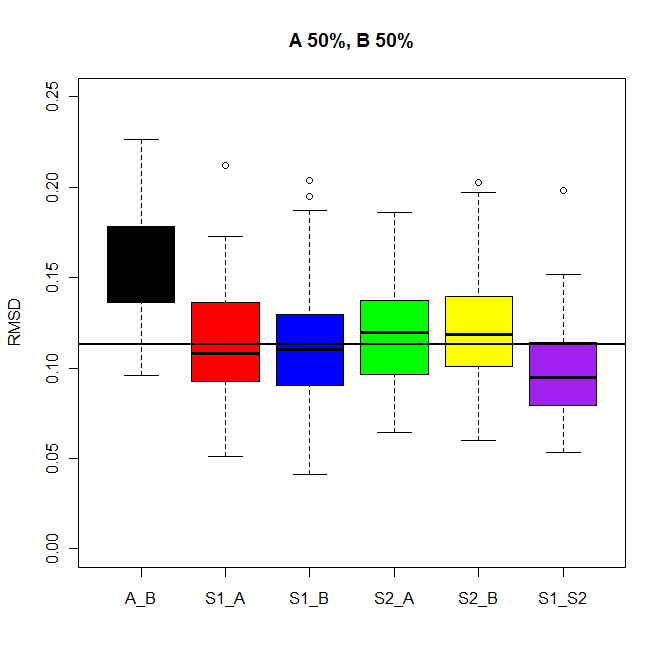 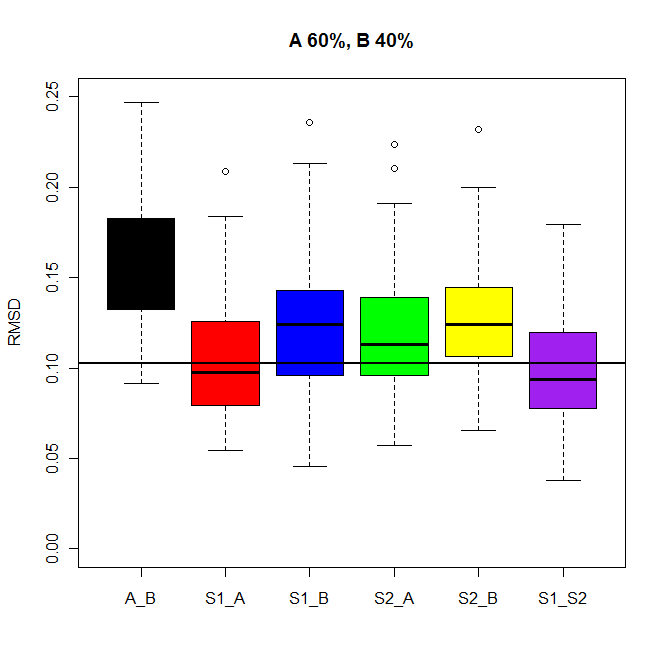 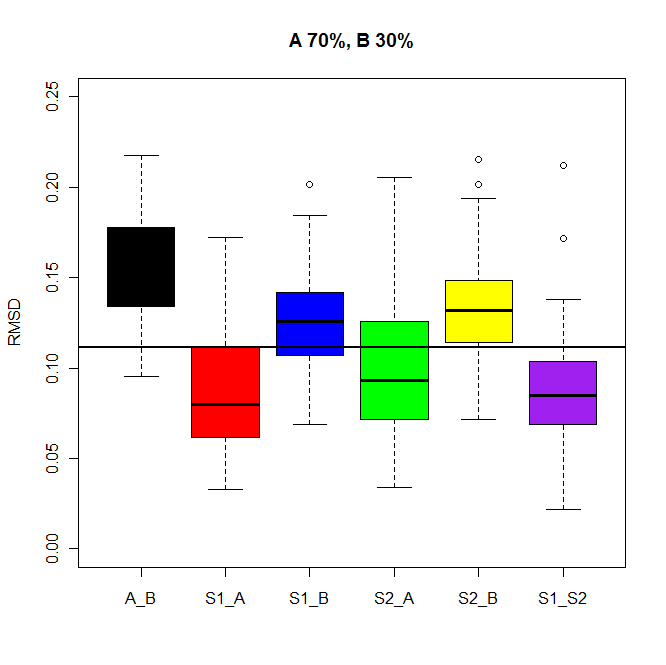 D.				E.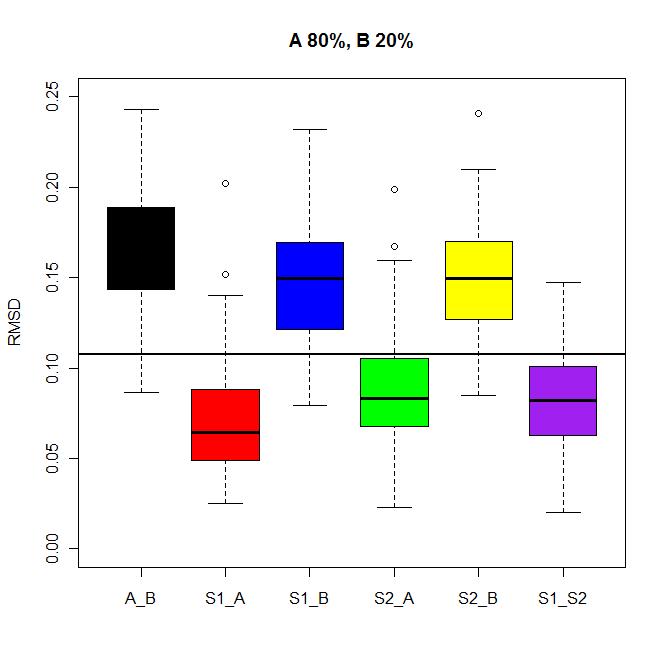 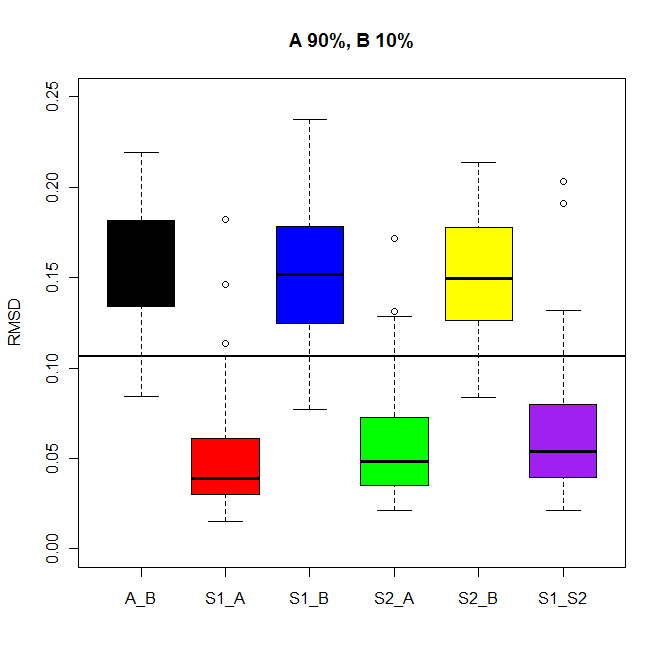 